Информационный  бюллетеньСельского поселения «Пустозерский сельсовет» Заполярного районаНенецкого автономного округа* * * * * * * * * * * * * * * * * * * * * * * * * * * * * * * * * * * * 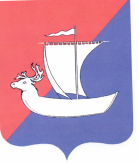 АДМИНИСТРАЦИЯСЕЛЬСКОГО ПОСЕЛЕНИЯ «ПУСТОЗЕРСКИЙ  СЕЛЬСОВЕТ»ЗАПОЛЯРНОГО  РАЙОНА  НЕНЕЦКОГО АВТОНОМНОГО ОКРУГА    П О С Т А Н О В Л Е Н И Еот  09.03.2022   № 14село  Оксино, Ненецкий автономный округОБ  УТВЕРЖДЕНИИ ПЕРЕЧНЯ  МЕСТ, НА КОТОРЫЕ ЗАПРЕЩАЕТСЯ ВОЗВРАЩАТЬ ЖИВОТНЫХ БЕЗ ВЛАДЕЛЬЦЕВ, И ПЕРЕЧНЯ ЛИЦ, УПОЛНОМОЧЕННЫХ НА ПРИНЯТИЕ РЕШЕНИЯ О ВОЗВРАТЕ ЖИВОТНЫХ БЕЗ ВЛАДЕЛЬЦЕВ НА ПРЕЖНИЕ МЕСТА ИХ ОБИТАНИЯ НА ТЕРРИТОРИИ СЕЛЬСКОГО ПОСЕЛЕНИЯ  «ПУСТОЗЕРСКИЙ СЕЛЬСОВЕТ» ЗАПОЛЯРНОГО РАЙОНА НЕНЕЦКОГО АВТОНОМНОГО ОКРУГАРуководствуясь Федеральным законом от 06.10.2003 № 1Э1-ФЗ «Об общих принципах организации местного самоуправления в Российской Федерации», частью 6.1 статьи 18 Федерального закона от 27.12.2018 № 498-ФЗ «Об ответственном обращении с животными и о внесении изменений в отдельные законодательные акты Российской Федерации», Уставом  Сельского поселения «Пустозерский  сельсовет»  Заполярного района  Ненецкого автономного округа, Администрация  Сельского поселения «Пустозерский сельсовет» Заполярного района  Ненецкого автономного округа ПОСТАНОВЛЯЕТ:Утвердить Перечень мест, на которые запрещается возвращать животных без владельцев, согласно приложению № 1 к настоящему постановлению.Утвердить Перечень лиц, уполномоченных на принятие решений о возврате животных без владельцев на прежние места их обитания, согласно приложению № 2 к настоящему постановлению.Настоящее постановление вступает в силу с момента подписания и подлежит официальному опубликованию (обнародованию).Контроль за исполнением настоящего постановления   оставляю за собой.Глава Сельского поселения «Пустозерский  сельсовет» ЗР НАО                                                     С.М.Макарова                                                                                                                                                          Приложение №1к постановлению Администрации  Сельского поселения «Пустозерский  сельсовет»  ЗР НАО от  09.03.2023 №14Переченьмест, на которые запрещается возвращать животных без владельцевЗапрещается возврат на прежние места обитания (место произведенного отлова) животных без владельцев, не проявляющих немотивированной агрессивности в отношении других животных или человека, после завершения в приюте для животных мероприятий по стерилизации, мечению, учету, карантинированию, лечению, вакцинации в случае отсутствия возможности дальнейшего содержания таких животных в приютах, на территории и на расстояние ближе 500 метров от территорий:учреждений социальной сферы,объектов здравоохранения,образовательных учреждений (школы, детские сады),детских и спортивных площадок,общественных пространств (сады, парки, скверы);торговых объектов.                                                                                                                                                          Приложение №2к постановлению Администрации  Сельского поселения «Пустозерский  сельсовет»  ЗР НАО от  09.03.2023 №14\Переченьлиц, уполномоченных на принятие решений о возврате животных без владельцев на прежние места их обитания1. специалист  Администрации  Сельского поселения «Пустозерский сельсовет» Заполярного района  Ненецкого автономного округа.   ҈     ҈     ҈  ГКУ НАО «Отделение социальной защиты населения» информирует о том, что ведется прием документов на предоставление бесплатных путевок в детские лагеря, расположенные на территории РФ в летний период 2023 года детям в возрасте от 7 до 16 лет, находящихся в трудной жизненной ситуации (малоимущая семья), детям сиротам, детям, оставшимся без попечения родителей и детям, находящимся в социально-опасном положении.        Предоставление бесплатных путевок для детей, находящихся в трудной жизненной ситуации, осуществляется 1 раз в 2 года, для категории детей-сирот и детям, оставшимся без попечения родителей, воспитывающихся в замещающих семьях, путевка предоставляется ежегодно.   Для получения бесплатных путевок детьми из семей, находящихся в трудной жизненной ситуации, или из семей находящихся в социально-опасном положении, представляют заявление с приложением следующих документов:- копия паспорта заявителя;- копия свидетельства о рождении или копия паспорта ребенка;- справка о составе семьи (выписка из домой книги);- документ, подтверждающий нахождение семьи в трудной жизненной ситуации: документ, содержащий сведения о размере всех полученных членами семьи доходов за три календарных месяца, предшествующих месяцу подачи заявления о предоставлении бесплатной путевки; удостоверение инвалида, справка государственной службы занятости о постановке гражданина на учет в качестве безработного, справка из соответствующих органов о пожаре (стихийном бедствии), ходатайство о предоставлении путевки органа или учреждения системы профилактики безнадзорности и правонарушений несовершеннолетних и т.п.)   Для получения бесплатных путевок детьми-сиротами (детьми, оставшимися без попечения родителей) законные представители представляют заявление с приложением следующих документов:- копия паспорта заявителя;- копия свидетельства о рождении или копия паспорта ребенка;- копии документов, подтверждающих статус лиц, заменяющих родителей.      Для получения бесплатных путевок заявителям (законным представителям) необходимо подать соответствующее заявление в центре «Мои документы». Заявления принимаются до 1 апреля!҈҈      ҈     ҈Уважаемые  охотники!Для  центрального участка, куда входит  Сельское поселение «Пустозерский сельсовет» ЗР НАО,  предлагаются три варианта сроков весенней охоты  на водоплавающую  дичь для  обсуждения:с 12 по 21 мая,с 19 по 28 мая,с 26 мая по 04 июня текущего года. Просим   высказать свое мнение по тел.36245.Информационный бюллетень № 4,  2023  Издатель: Администрация Сельского поселения «Пустозерский сельсовет» ЗР  НАО и  Совет депутатов Сельского поселения «Пустозерский сельсовет» ЗР НАО, село  Оксино, редактор  Баракова К.Е. Тираж 30  экз. Бесплатно. Отпечатан на принтере Администрации Сельского поселения «Пустозерский сельсовет» ЗР НАО    О Ф И Ц И А Л Ь Н О    О Б ЪЯ В Л Е Н И Е